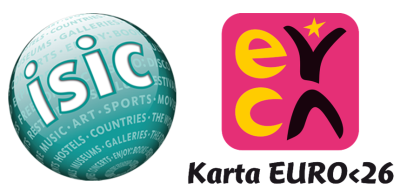 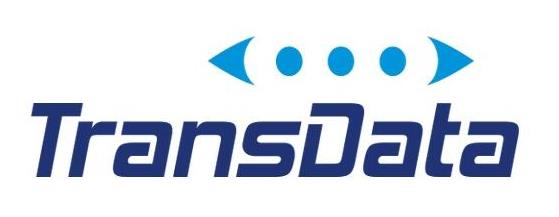 Inštrukcie k používaniu Preukazu ISIC/EURO26Na preukaz je potrebné nalepiť fotografiu s použitím priloženej fólie. Bez fotografie je preukaz neplatný.Pre využívanie zliav ISIC a EURO<26 v obchodoch, kinách, Orange, kúpaliskách, e-shopoch, na cestovanie, poistenie,  na zľavy ISIC a EURO<26 v zahraničí  je preukaz platný hneď od obdržania, až do doby vyznačenej na preukaze, napr. 09/2019.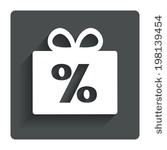 V ďalšom roku sa platnosť preukazu predlžuje kúpou a nalepením známky 09/2020.Viac na: www.studentskypreukaz.skV SAD sa karta aktivuje prvým nabitím kreditu u šoféra autobusu alebo na predajnom mieste dopravcu.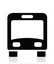 V MHD (na predajnom mieste alebo cez internet) si žiak môže na preukaz kúpiť mesačník, alebo nahrať kredit. 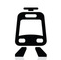 Pre použitie na bezplatnú vlakovú dopravu je potrebné, aby žiak s preukazom ISIC/EURO26  išiel po 1.9.2018 na železničnú stanicu a preukaz si zaregistroval. Pre registráciu je potrebný preukaz totožnosti, registrácia je zdarma. Registráciou žiak získa  papierový preukaz zákazníka. Pri cestovaní používa už iba svoj preukaz ISIC/EURO<26 – najprv si kúpi cestovný lístok na bezplatnú dopravu za 0 € a vo vlaku ukáže revízorovi lístok a svoj preukaz ISIC/EURO<26. (papierový preukaz od železníc už nemusí nosiť).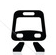 Viac na:  www.transcard.sk      